Premier Christian Communications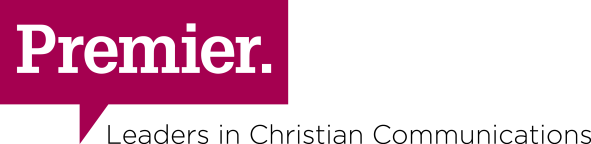 LOCATION:	Greater Manchester (Home based) with occasional travelHOURS OF WORK:	Full-time: 9:15am – 5:15pm (35 hours PW) CONTRACT:	Permanent REPORTING TO:	Group Sales Manager SALARY:	£25k basic plus uncapped commissionDue to the number of application we received we cannot reply to unsuccessful candidates, therefore, if you have not heard from us within two weeks of the closing date please accept that, on this occasion, your application has been unsuccessful.OVERALL MISSION OF PREMIER To enable people to put their faith at the heart of daily life and to bring Christ to their communities.PURPOSE OF ROLEThis is a new role within our established Sales Team, with an opportunity to directly grow the new business income of Premier.You would be joining a progressive media organisation, and be part of a close-knit, highly successful sales team. Creating new business proposals across all media platforms (radio, digital and print) you will be a confident negotiator with a passion for closing the deal and exceeding targets and goals. This is an ideal opportunity for an experienced sales professional, who is looking to take the next big step in their career. We are looking for individuals who are resilient, creative & innovative, determined, passionate about selling, and excited about developing new business. KEY TASKSGenerate sustainable profitable new business income Identify income opportunity in new and existing markets & sectors (including but not limited to USA) Manage your own opportunity pipeline working to a high level of conversion  Develop long- term key account client relationships with a typical horizon of 3 to 5 years Work within agreed pricing frameworks to achieve the best possible margins on all new businessSeek out high worth media contracts and quickly close the deal.Be a confident negotiator in boardroom level discussionsWork to high standards of accuracy when preparing client proposals using a variety of presentation tools Manage all new business projects within agreed timelines with a strict adherence to deadlinesNever settle for anything less than achieving the targetQUALIFICATIONS AND EXPERIENCEA senior level sales professional with proven experience in negotiating high value new business transactions Ability to interpret and analyse performance data Experience in calculating profit margins as part of the process of identifying the opportunity pipeline Cross platform media selling experience, from both an agency and client side perspectiveStrong level of digital education including knowledge of digital pricing strategies Comfortable using digital performance analytics  A confident networker with a good book of media contacts ABILITIES & SKILLSAbility to identify profitable new business opportunities and grow media sales income for PremierLead cross platform media discussions and negotiations setting and achieving stretching  goals for all new business proposals Work to exceed  personal sales targets Form trusted relationships  with external media representatives and buyers in order to maximise businessIntermediate to advanced level in all office programmes High level of attention to detail Ability to present and interpret data in order to justify margin calculations PERSONAL QUALITIESSelf-motivated TenaciousCollaborativeCreative ThinkerResilient Resourceful 